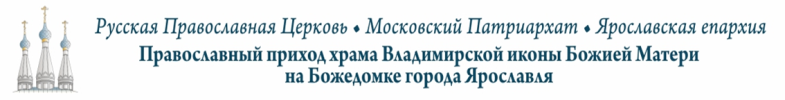 РАСПИСАНИЕ БОГОСЛУЖЕНИЙОКТЯБРЬ 2022 г.тел. храма 8 980 703 66 30сайт прихода http: bozhedomka.ruДАТАМЕСЯЦЕСЛОВБОГОСЛУЖЕНИЕВРЕМЯ30 СЕНТЯБРЯПЯТНИЦАМЦЦ. ВЕРЫ, НАДЕЖДЫ, ЛЮБОВИ И МАТЕРИ ИХ СОФИИЛИТУРГИЯ8.0030 СЕНТЯБРЯПЯТНИЦАМЦЦ. ВЕРЫ, НАДЕЖДЫ, ЛЮБОВИ И МАТЕРИ ИХ СОФИИВЕЧЕРНЯ С АКАФИСТОМ ПЕРЕД ВЛАДИМИРСКОЙ ИКОНОЙ БОЖИЕЙ МАТЕРИ17.001 ОКТЯБРЯСУББОТАПРП. ЕВМЕНИЯ ГОРТИНСКОГОЛИТУРГИЯ, ПАНИХИДА8.001 ОКТЯБРЯСУББОТАПРП. ЕВМЕНИЯ ГОРТИНСКОГОВСЕНОЩНОЕ БДЕНИЕ17.002 ОКТЯБРЯВОСКРЕСЕНЬЕНЕДЕЛЯ 16-Я ПО ПЯТИДЕСЯТНИЦЕБЛГВВ. КНН. ФЕОДОРА, ДАВИДА И КОНСТАНТИНА ЯРОСЛАВСКИХВОДОСВЯТНЫЙ МОЛЕБЕН8.152 ОКТЯБРЯВОСКРЕСЕНЬЕНЕДЕЛЯ 16-Я ПО ПЯТИДЕСЯТНИЦЕБЛГВВ. КНН. ФЕОДОРА, ДАВИДА И КОНСТАНТИНА ЯРОСЛАВСКИХЛИТУРГИЯ9.004 ОКТЯБРЯВТОРНИКОТДАНИЕ ВОЗДВИЖЕНИЯСВТ. ДИМИТРИЯ РОСТОВСКОГОЛИТУРГИЯ8.004 ОКТЯБРЯВТОРНИКОТДАНИЕ ВОЗДВИЖЕНИЯСВТ. ДИМИТРИЯ РОСТОВСКОГОМОЛЕБЕН О НЕДУГУЮЩИМ НЕДУГОМ ПЬЯНСТВА, НАРКОМАНИИ, ТАБАКОКУРЕНИЯ, ИГРОМАНИИ, ИНТЕРНЕТЗАВИСИМОСТИС АКАФИСТОМ БОЖИЕЙ МАТЕРИ «НЕУПИВАЕМАЯ ЧАША»17.005 ОКТЯБРЯСРЕДАПРОРОКА ИОНЫВЕЧЕРНЯ С АКАФИСТОМ СВТ. НИКОЛАЮ17.006 ОКТЯБРЯЧЕТВЕРГСВТ. ИННОКЕНТИЯ МОСКОВСКОГОЛИТУРГИЯ8.007 ОКТЯБРЯПЯТНИЦАПЕРВОМУЧЕНИЦЫ ФЕКЛЫВСЕНОЩНОЕ БДЕНИЕ17.008 ОКТЯБРЯСУББОТАПРП. СЕРГИЯ РАДОНЕЖСКОГОЛИТУРГИЯ, ПАНИХИДА8.008 ОКТЯБРЯСУББОТАПРП. СЕРГИЯ РАДОНЕЖСКОГОВСЕНОЩНОЕ БДЕНИЕ17.009 ОКТЯБРЯВОСКРЕСЕНЬЕНЕДЕЛЯ 17-Я ПО ПЯТИДЕСЯТНИЦЕАП. ИОАННА БОГОСЛОВАСВТ. ТИХОНА, ПАТРИАРХА МОСКОВСКОГОВОДОСВЯТНЫЙ МОЛЕБЕН8.159 ОКТЯБРЯВОСКРЕСЕНЬЕНЕДЕЛЯ 17-Я ПО ПЯТИДЕСЯТНИЦЕАП. ИОАННА БОГОСЛОВАСВТ. ТИХОНА, ПАТРИАРХА МОСКОВСКОГОЛИТУРГИЯ9.0011 ОКТЯБРЯВТОРНИКПРП. ХАРИТОНА ИСПОВЕДНИКАМОЛЕБЕН О НЕДУГУЮЩИМ НЕДУГОМ ПЬЯНСТВА, НАРКОМАНИИ, ТАБАКОКУРЕНИЯ, ИГРОМАНИИ, ИНТЕРНЕТЗАВИСИМОСТИС АКАФИСТОМ БОЖИЕЙ МАТЕРИ «НЕУПИВАЕМАЯ ЧАША»17.0012 ОКТЯБРЯСРЕДАПРП. КИРИАКА ОТШЕЛЬНИКАВЕЧЕРНЯ С АКАФИСТОМ СВТ. НИКОЛАЮ17.0013 ОКТЯБРЯЧЕТВЕРГСВТ. МИХАИЛА КИЕВСКОГОЛИТУРГИЯ8.0013 ОКТЯБРЯЧЕТВЕРГСВТ. МИХАИЛА КИЕВСКОГОВСЕНОЩНОЕ БДЕНИЕ С БЛАГОСЛОВЕНИЕМ ХЛЕБОВ17.0014 ОКТЯБРЯПЯТНИЦАПОКРОВ ПРЕСВЯТОЙ БОГОРОДИЦЫЛИТУРГИЯ, КРЕСТНЫЙ ХОД8.0014 ОКТЯБРЯПЯТНИЦАПОКРОВ ПРЕСВЯТОЙ БОГОРОДИЦЫВЕЧЕРНЯ С АКАФИСТОМПОКРОВУ БОГОРОДИЦЫ17.0015 ОКТЯБРЯСУББОТАПРАВЕДНОГО ВОИНА ФЕОДОРА УШАКОВАЛИТУРГИЯ, ПАНИХИДА8.0015 ОКТЯБРЯСУББОТАПРАВЕДНОГО ВОИНА ФЕОДОРА УШАКОВАВСЕНОЩНОЕ БДЕНИЕ17.0016 ОКТЯБРЯВОСКРЕСЕНЬЕНЕДЕЛЯ 18-Я ПО ПЯТИДЕСЯТНИЦЕСВТ. АГАФАНГЕЛА ЯРОСЛАВСКОГОВОДОСВЯТНЫЙ МОЛЕБЕН8.1516 ОКТЯБРЯВОСКРЕСЕНЬЕНЕДЕЛЯ 18-Я ПО ПЯТИДЕСЯТНИЦЕСВТ. АГАФАНГЕЛА ЯРОСЛАВСКОГОЛИТУРГИЯ9.0017 ОКТЯБРЯПОНЕДЕЛЬНИКСВТ. ИЕРОФЕЯ АФИНСКОГОПОЛИЕЛЕЙ17.0018 ОКТЯБРЯВТОРНИКСВТТ. ПЕТРА, АЛЕКСИЯ, ФИЛИППА, ИОНЫ, ЕРМОГЕНА И ТИХОНА МОСКОВСКИХЛИТУРГИЯ8.0018 ОКТЯБРЯВТОРНИКСВТТ. ПЕТРА, АЛЕКСИЯ, ФИЛИППА, ИОНЫ, ЕРМОГЕНА И ТИХОНА МОСКОВСКИХМОЛЕБЕН О НЕДУГУЮЩИМ НЕДУГОМ ПЬЯНСТВА, НАРКОМАНИИ, ТАБАКОКУРЕНИЯ, ИГРОМАНИИ, ИНТЕРНЕТЗАВИСИМОСТИС АКАФИСТОМ БОЖИЕЙ МАТЕРИ «НЕУПИВАЕМАЯ ЧАША»17.0019 ОКТЯБРЯСРЕДААП. ФОМЫВЕЧЕРНЯ С АКАФИСТОМ СВТ. НИКОЛАЮ17.0020 ОКТЯБРЯЧЕТВЕРГИКОНЫ БОЖИЕЙ МАТЕРИ«УМИЛЕНИЕ»ЛИТУРГИЯ8.0021 ОКТЯБРЯПЯТНИЦАПРП. ПЕЛАГИИВЕЧЕРНЯ С АКАФИСТОМ ПЕРЕД ВЛАДИМИРСКОЙ ИКОНОЙ БОЖИЕЙ МАТЕРИ17.0022 ОКТЯБРЯСУББОТААПОСТОСТОЛА ИАКОВА АЛФЕЕВАЛИТУРГИЯ, ПАНИХИДА8.0022 ОКТЯБРЯСУББОТААПОСТОСТОЛА ИАКОВА АЛФЕЕВАВСЕНОЩНОЕ БДЕНИЕ17.0023 ОКТЯБРЯВОСКРЕСЕНЬЕНЕДЕЛЯ 19-Я ПО ПЯТИДЕСЯТНИЦЕСВВ. ОТЦОВ VII ВСЕЛЕНСКОГО СОБОРАВОДОСВЯТНЫЙ МОЛЕБЕН8.1523 ОКТЯБРЯВОСКРЕСЕНЬЕНЕДЕЛЯ 19-Я ПО ПЯТИДЕСЯТНИЦЕСВВ. ОТЦОВ VII ВСЕЛЕНСКОГО СОБОРАЛИТУРГИЯ9.0025 ОКТЯБРЯВТОРНИКПРП. КОСМЫ МАИМУСКОГОМОЛЕБЕН О НЕДУГУЮЩИМ НЕДУГОМ ПЬЯНСТВА, НАРКОМАНИИ, ТАБАКОКУРЕНИЯ, ИГРОМАНИИ, ИНТЕРНЕТЗАВИСИМОСТИС АКАФИСТОМ БОЖИЕЙ МАТЕРИ «НЕУПИВАЕМАЯ ЧАША»17.0026 ОКТЯБРЯСРЕДАИВЕРСКОЙ ИКОНЫ БОЖИЕЙ МАТЕРИЛИТУРГИЯ8.0026 ОКТЯБРЯСРЕДАИВЕРСКОЙ ИКОНЫ БОЖИЕЙ МАТЕРИВЕЧЕРНЯ С АКАФИСТОМ СВТ. НИКОЛАЮ17.0027 ОКТЯБРЯЧЕТВЕРГМЧЧ. НАЗАРИЯ, ГЕРВАСИЯ, ПРОТАСИЯ, КЕЛСИЯЛИТУРГИЯ8.0028 ОКТЯБРЯПЯТНИЦАСВТ. АФАНАСИЯ КОВРОВСКОГОВЕЧЕРНЯ С АКАФИСТОМ ПЕРЕД ВЛАДИМИРСКОЙ ИКОНОЙ БОЖИЕЙ МАТЕРИ17.0029 ОКТЯБРЯСУББОТАМЧ. ЛОНГИНА СОТНИКАЛИТУРГИЯ, ПАНИХИДА8.0029 ОКТЯБРЯСУББОТАМЧ. ЛОНГИНА СОТНИКАВСЕНОЩНОЕ БДЕНИЕ17.0030 ОКТЯБРЯВОСКРЕСЕНЬЕНЕДЕЛЯ 20-Я ПО ПЯТИДЕСЯТНИЦЕПРОРОКА ОСИИВОДОСВЯТНЫЙ МОЛЕБЕН8.1530 ОКТЯБРЯВОСКРЕСЕНЬЕНЕДЕЛЯ 20-Я ПО ПЯТИДЕСЯТНИЦЕПРОРОКА ОСИИЛИТУРГИЯ9.001 НОЯБРЯВТОРНИКПРП. ИОАННА РЫЛЬСКОГОМОЛЕБЕН О НЕДУГУЮЩИМ НЕДУГОМ ПЬЯНСТВА, НАРКОМАНИИ, ТАБАКОКУРЕНИЯ, ИГРОМАНИИ, ИНТЕРНЕТЗАВИСИМОСТИС АКАФИСТОМ БОЖИЕЙ МАТЕРИ «НЕУПИВАЕМАЯ ЧАША»17.002 НОЯБРЯСРЕДАВМЧ. АРТЕМИЯВЕЧЕРНЯ С АКАФИСТОМ СВТ. НИКОЛАЮ17.003 НОЯБРЯЧЕТВЕРГПРП. ИЛАРИОНА ВЕЛИКОГОЛИТУРГИЯ8.003 НОЯБРЯЧЕТВЕРГПРП. ИЛАРИОНА ВЕЛИКОГОВСЕНОЩНОЕ БДЕНИЕ17.004 НОЯБРЯПЯТНИЦАКАЗАНСКОЙ ИКОНЫ БОЖИЕЙ МАТЕРИЛИТУРГИЯ8.004 НОЯБРЯПЯТНИЦАКАЗАНСКОЙ ИКОНЫ БОЖИЕЙ МАТЕРИПАРАСТАС17.005 НОЯБРЯСУББОТАДИМИТРИЕВСКАЯ РОДИТЕЛЬСКАЯ СУББОТАЛИТУРГИЯ, ВЕЛИКАЯ ПАНИХИДА8.005 НОЯБРЯСУББОТАДИМИТРИЕВСКАЯ РОДИТЕЛЬСКАЯ СУББОТАВСЕНОЩНОЕ БДЕНИЕ17.00